NWI TRI Monthly Meeting Agenda Date: 10/23/2023     Time:  7:00pmSegue (Personal Bests) (10 min)In attendance: MJ, Ashley, Jason, Dan, Jennifer, Lilia, Amanda, SherryAbsent: Andy, SpardhaNext meeting date/time/location: Nov 28 @7pm via ZoomScorecard (10 min)Transaction Details updated 10/22/2023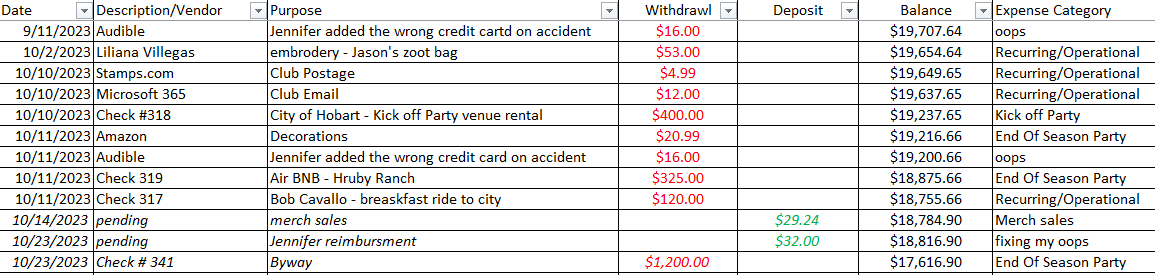 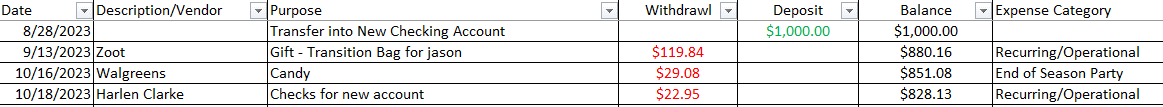 Headlines/Information to Share (5 mins)To-Dos (10 mins)Issues List (55 min)  (who is tee-ing up? Agenda Item; Discuss; Solve)Conclude:  9:05pm (5 mins) Recap To-Do List, Review Cascading Messages to Club*Did the meeting start on time? Did we stay on track? Did we get a lot accomplished? Did everyone participate? Did everyone bring a positive attitude? MEASURABLESTarget GoalsSepAugustJulyJuneMayAprMarFebClub Growth/Reach# New Members10331294# Membership renewals220232210# Membership expirations10021100# Added to mem FB Group0321283Total Current Members10510410399999988Total followers on Facebook835829817788778766757Social Media Posts - PAGENWI Tri Promotional/Event259161211982Triathlon Awareness226264312ATI Physical Therapy – SS223222321D to 3 Dimension – SC111001101Puntillo & Crane – KH202222222Centsible – AV222121210Northern Plant Svcs - AK21212220Leo’s Mobile – Jen111111111New Oberfalz - AK.5x1X1x1x13 Floyds – AK.51X1X1X1XPerfection MediSpa - Jen.51X1X1X1XMunster Masters – SC.5x1X1X1x1Hudec Woodworking – AK.51110xX0XHasse Construction - SS.510X10X0XCentier - AV.5X10X10x1Primerica - JBux.5X2x0x1x1President ReportNewsletter sent.5Event updEvent Cal01x1X1SecretaryMinutes emailed to members11NA11x111Treasurer SummaryTotal $ Deposited$61.24$571.79$764.93$10,270.00$2,207.75$3,137.21$1,847.33$4,640.50Total $ Withdrawn$2,356.84$341.99$1,373.85$7,644.56$6,436.66$1,924.90$1,420.34$1,263.42Current Balance$18,445.03$20,740.63$20,510.83$20,383.17$17,827.03$22,035.62$20,823.31$20,396.32Pending Deposits DRIVEN$439.75$356.25$606.75$542.75$334.00$459.25$292.25AKLaPorte Tri will be the USAT Indiana State Championship, info meeting mid-November, registration opens Nov 1AKThank you Amanda King for the 4000+ clear bagsWhoWhoTo-Do’s, manifested from Issues and assigned to a committee or individual (5 mins, to 7:20pm)   Due DateDone Not doneJBr/AKContact Centier about opening a savings acct. Use extra money to purchase LaPorte extras. (buoys)Contact Centier about opening a savings acct. Use extra money to purchase LaPorte extras. (buoys)AugALLCreate an outline of your YouTube topic for next meeting and share into Slack. MJ took over Jennifer’s topic as she is travelling the next couple of months.1. Andy– Prerace ✓2. Sherry – Swim ✓3. Jason – Bike ✓4. Dan – Run 5. MJ – Transition6. Ashley – Nutrition ✓7. Spardha – StretchesCreate an outline of your YouTube topic for next meeting and share into Slack. MJ took over Jennifer’s topic as she is travelling the next couple of months.1. Andy– Prerace ✓2. Sherry – Swim ✓3. Jason – Bike ✓4. Dan – Run 5. MJ – Transition6. Ashley – Nutrition ✓7. Spardha – StretchesOCTALLThink about what to do with the club’s extra money. Buy Merch? Race belts, socks, hats, beanies, tech shirts. Think about what to do with the club’s extra money. Buy Merch? Race belts, socks, hats, beanies, tech shirts. OngoingALLGo over video outlines and reply with feedback by the end of the year. Go over video outlines and reply with feedback by the end of the year. DECAKClose PO Box as she has the keyClose PO Box as she has the keyNOVAKForward USAT Championship info meeting invite to Lilia, Dan, MJForward USAT Championship info meeting invite to Lilia, Dan, MJNOVAK Follow up with Ken and Mike regarding being on the board for 2024Follow up with Ken and Mike regarding being on the board for 2024DECAK Check with Ken at Hobart Pool for possible Saturday group workoutCheck with Ken at Hobart Pool for possible Saturday group workoutDECAKTrain new members and those who have not done it prior on the winter challengesTrain new members and those who have not done it prior on the winter challengesNOVMJFind out about final costs for Lula’s Garden Plants for Sponsors. Taxes, shippingFind out about final costs for Lula’s Garden Plants for Sponsors. Taxes, shippingNOVAKUpdate sponsor proposal and send to board for callsUpdate sponsor proposal and send to board for callsDECAmKGet quotes for club branded race belts and Tshirts.Get quotes for club branded race belts and Tshirts.DECAKsend Amanda OMNI apparetech contact information for shirts, also ¾ length sleevesend Amanda OMNI apparetech contact information for shirts, also ¾ length sleeveDECAKQuotes on hats, beanies, visors and socksQuotes on hats, beanies, visors and socksDECAK/JBAshley and Jennifer go over budget for possible Endurance exchangeAshley and Jennifer go over budget for possible Endurance exchangeDECWhoWhoAgenda Item for DiscussionAgenda Item for DiscussionDiscussion summary and action itemsAKAKElections/Board Members 2023-2024-See spreadsheetElections/Board Members 2023-2024-See spreadsheetElections/Board Members 2023-2024-See spreadsheetJason’s outDan, Lilia and Amanda are INPending Ken and Mike – Ashley to follow up with themJason’s outDan, Lilia and Amanda are INPending Ken and Mike – Ashley to follow up with themJason’s outDan, Lilia and Amanda are INPending Ken and Mike – Ashley to follow up with themJason’s outDan, Lilia and Amanda are INPending Ken and Mike – Ashley to follow up with themAKAKEnd of Season Party - RecapEnd of Season Party - RecapEnd of Season Party - RecapA lot of conflicts that weekend, sickness, weather played a factor too. Next year, we’ll spend less and pick an earlier date. Preferably a free venue.A lot of conflicts that weekend, sickness, weather played a factor too. Next year, we’ll spend less and pick an earlier date. Preferably a free venue.A lot of conflicts that weekend, sickness, weather played a factor too. Next year, we’ll spend less and pick an earlier date. Preferably a free venue.A lot of conflicts that weekend, sickness, weather played a factor too. Next year, we’ll spend less and pick an earlier date. Preferably a free venue.AKAKGroup Trainings Group Trainings Group Trainings Dates: Saturday morning group rides on Zwift starting Nov 4 @ 8AM-MJ, Lilia, Sherry plan to attend regularlyTrail run – Sunday Nov 12, 8AM, Sunset Hill     State – Wilson Shelter     National - Kemil, Cowels Bog, Portage     Free – Coffee Creek, Sunset Hill, Creekside (Valpo), Blum County Park (Westville)Pool swims – Hobart? – Ashley to reach out to Ken for optionsDates: Saturday morning group rides on Zwift starting Nov 4 @ 8AM-MJ, Lilia, Sherry plan to attend regularlyTrail run – Sunday Nov 12, 8AM, Sunset Hill     State – Wilson Shelter     National - Kemil, Cowels Bog, Portage     Free – Coffee Creek, Sunset Hill, Creekside (Valpo), Blum County Park (Westville)Pool swims – Hobart? – Ashley to reach out to Ken for optionsDates: Saturday morning group rides on Zwift starting Nov 4 @ 8AM-MJ, Lilia, Sherry plan to attend regularlyTrail run – Sunday Nov 12, 8AM, Sunset Hill     State – Wilson Shelter     National - Kemil, Cowels Bog, Portage     Free – Coffee Creek, Sunset Hill, Creekside (Valpo), Blum County Park (Westville)Pool swims – Hobart? – Ashley to reach out to Ken for optionsDates: Saturday morning group rides on Zwift starting Nov 4 @ 8AM-MJ, Lilia, Sherry plan to attend regularlyTrail run – Sunday Nov 12, 8AM, Sunset Hill     State – Wilson Shelter     National - Kemil, Cowels Bog, Portage     Free – Coffee Creek, Sunset Hill, Creekside (Valpo), Blum County Park (Westville)Pool swims – Hobart? – Ashley to reach out to Ken for optionsAKAK2024 Kick Off Party updateSaturday March 9, 2023 Hobart Community Center 111 E Old Ridge Rd Hobart, IN 46342Only $200!2024 Kick Off Party updateSaturday March 9, 2023 Hobart Community Center 111 E Old Ridge Rd Hobart, IN 46342Only $200!2024 Kick Off Party updateSaturday March 9, 2023 Hobart Community Center 111 E Old Ridge Rd Hobart, IN 46342Only $200!Locked in for 2024!Locked in for 2024!Locked in for 2024!Locked in for 2024!AKAKNew Triathlete training programNew Triathlete training programNew Triathlete training programYouTube Videos. We’ll have short maybe 3-minute videos on specific topics. Each person to be responsible for an outline for a video. 1. Andy– Prerace ✓2. Sherry – Swim ✓3. Jason – Bike ✓4. Dan – Run 5. MJ – Transition6. Ashley – Nutrition ✓7. Spardha – StretchesYouTube Videos. We’ll have short maybe 3-minute videos on specific topics. Each person to be responsible for an outline for a video. 1. Andy– Prerace ✓2. Sherry – Swim ✓3. Jason – Bike ✓4. Dan – Run 5. MJ – Transition6. Ashley – Nutrition ✓7. Spardha – StretchesYouTube Videos. We’ll have short maybe 3-minute videos on specific topics. Each person to be responsible for an outline for a video. 1. Andy– Prerace ✓2. Sherry – Swim ✓3. Jason – Bike ✓4. Dan – Run 5. MJ – Transition6. Ashley – Nutrition ✓7. Spardha – StretchesYouTube Videos. We’ll have short maybe 3-minute videos on specific topics. Each person to be responsible for an outline for a video. 1. Andy– Prerace ✓2. Sherry – Swim ✓3. Jason – Bike ✓4. Dan – Run 5. MJ – Transition6. Ashley – Nutrition ✓7. Spardha – StretchesAK/MJAK/MJSponsor Appreciation Gift ideas for 2023-We spent $389.84 on gifts in 2022Sponsor Appreciation Gift ideas for 2023-We spent $389.84 on gifts in 2022Sponsor Appreciation Gift ideas for 2023-We spent $389.84 on gifts in 2022Lula’s Garden Succulents $28.00/ea-MJ will get final quote and designVistaprint tote bags $9.90-$19.90 per bag (logo and picture on front)Lula’s Garden Succulents $28.00/ea-MJ will get final quote and designVistaprint tote bags $9.90-$19.90 per bag (logo and picture on front)Lula’s Garden Succulents $28.00/ea-MJ will get final quote and designVistaprint tote bags $9.90-$19.90 per bag (logo and picture on front)Lula’s Garden Succulents $28.00/ea-MJ will get final quote and designVistaprint tote bags $9.90-$19.90 per bag (logo and picture on front)0AK0AKWinter Challenge schedule & assignments Prizes?Winter Challenge schedule & assignments Prizes?Winter Challenge schedule & assignments Prizes?$25 for first place winner, $10 for random winner. Schedule:Nov 6, 2023, 1, Swim, Total Distance only., JenniferNov 20, 2023, 2, Run, Total Distance. DOUBLE distance on Thanksgiving., AndyDec 4, 2023, 3, Bike, Total Distance only. DOUBLE distance for Sat group ride , AshleyDec 4, 2023, 4, Bike Elevation, Strava- total bike elevation., AshleyDec 18, 2023, 5, Swim/Run, Total distance. Winner place average across both disciplines., SherryJan 1, 2024, 6, Bike/Run , Total distance. Winner place average across both disciplines., MJJan 15, 2024, 7, Swim, Total Distance only., LiliaJan 29, 2024, 8, Run, Total Distance only., DanFeb 12, 2024, 9, Swim/Bike, Total distance. Winner place average across both disciplines., SpardhaFeb 26, 2024, 10, Bike, Total Distance only., AmandaMar 11, 2024, 11, Swim/Bike/Run, Total distance. Winner place average across all 3 disciplines., AshleyMar 11, 2023, 12, Swim/Bike/Run, Strava - Total TIME for all 3., Ashley$25 for first place winner, $10 for random winner. Schedule:Nov 6, 2023, 1, Swim, Total Distance only., JenniferNov 20, 2023, 2, Run, Total Distance. DOUBLE distance on Thanksgiving., AndyDec 4, 2023, 3, Bike, Total Distance only. DOUBLE distance for Sat group ride , AshleyDec 4, 2023, 4, Bike Elevation, Strava- total bike elevation., AshleyDec 18, 2023, 5, Swim/Run, Total distance. Winner place average across both disciplines., SherryJan 1, 2024, 6, Bike/Run , Total distance. Winner place average across both disciplines., MJJan 15, 2024, 7, Swim, Total Distance only., LiliaJan 29, 2024, 8, Run, Total Distance only., DanFeb 12, 2024, 9, Swim/Bike, Total distance. Winner place average across both disciplines., SpardhaFeb 26, 2024, 10, Bike, Total Distance only., AmandaMar 11, 2024, 11, Swim/Bike/Run, Total distance. Winner place average across all 3 disciplines., AshleyMar 11, 2023, 12, Swim/Bike/Run, Strava - Total TIME for all 3., Ashley$25 for first place winner, $10 for random winner. Schedule:Nov 6, 2023, 1, Swim, Total Distance only., JenniferNov 20, 2023, 2, Run, Total Distance. DOUBLE distance on Thanksgiving., AndyDec 4, 2023, 3, Bike, Total Distance only. DOUBLE distance for Sat group ride , AshleyDec 4, 2023, 4, Bike Elevation, Strava- total bike elevation., AshleyDec 18, 2023, 5, Swim/Run, Total distance. Winner place average across both disciplines., SherryJan 1, 2024, 6, Bike/Run , Total distance. Winner place average across both disciplines., MJJan 15, 2024, 7, Swim, Total Distance only., LiliaJan 29, 2024, 8, Run, Total Distance only., DanFeb 12, 2024, 9, Swim/Bike, Total distance. Winner place average across both disciplines., SpardhaFeb 26, 2024, 10, Bike, Total Distance only., AmandaMar 11, 2024, 11, Swim/Bike/Run, Total distance. Winner place average across all 3 disciplines., AshleyMar 11, 2023, 12, Swim/Bike/Run, Strava - Total TIME for all 3., Ashley$25 for first place winner, $10 for random winner. Schedule:Nov 6, 2023, 1, Swim, Total Distance only., JenniferNov 20, 2023, 2, Run, Total Distance. DOUBLE distance on Thanksgiving., AndyDec 4, 2023, 3, Bike, Total Distance only. DOUBLE distance for Sat group ride , AshleyDec 4, 2023, 4, Bike Elevation, Strava- total bike elevation., AshleyDec 18, 2023, 5, Swim/Run, Total distance. Winner place average across both disciplines., SherryJan 1, 2024, 6, Bike/Run , Total distance. Winner place average across both disciplines., MJJan 15, 2024, 7, Swim, Total Distance only., LiliaJan 29, 2024, 8, Run, Total Distance only., DanFeb 12, 2024, 9, Swim/Bike, Total distance. Winner place average across both disciplines., SpardhaFeb 26, 2024, 10, Bike, Total Distance only., AmandaMar 11, 2024, 11, Swim/Bike/Run, Total distance. Winner place average across all 3 disciplines., AshleyMar 11, 2023, 12, Swim/Bike/Run, Strava - Total TIME for all 3., AshleyAKAKSponsor package updates for 2024 and call assignmentsSponsor package updates for 2024 and call assignmentsSponsor package updates for 2024 and call assignmentsEveryone has their sponsor assignments. Ashley to update sponsor proposal and forward to group.Everyone has their sponsor assignments. Ashley to update sponsor proposal and forward to group.Everyone has their sponsor assignments. Ashley to update sponsor proposal and forward to group.Everyone has their sponsor assignments. Ashley to update sponsor proposal and forward to group.AKAKTri 101 video planTri 101 video planTri 101 video planTabledTabledTabledTabledAKAKWe need new goods/giveaways SOONLet’s get quotes:Race Belts (300) - AmandaNice club-branded shirts – Amanda (150)Socks (100) Zoot? Fitsock? Feetures - AshleyHats & Visors - AshleyBeanies - AshleyWe need new goods/giveaways SOONLet’s get quotes:Race Belts (300) - AmandaNice club-branded shirts – Amanda (150)Socks (100) Zoot? Fitsock? Feetures - AshleyHats & Visors - AshleyBeanies - AshleyWe need new goods/giveaways SOONLet’s get quotes:Race Belts (300) - AmandaNice club-branded shirts – Amanda (150)Socks (100) Zoot? Fitsock? Feetures - AshleyHats & Visors - AshleyBeanies - AshleyAshley to send Amanda OMNI apparetech contact information for shirts, also ¾ length sleeve.Ashley to send Amanda OMNI apparetech contact information for shirts, also ¾ length sleeve.Ashley to send Amanda OMNI apparetech contact information for shirts, also ¾ length sleeve.Ashley to send Amanda OMNI apparetech contact information for shirts, also ¾ length sleeve.AKAKForm La Porte Triathlon Committee?Jason is inLilia is inMJ is inSherry is inForm La Porte Triathlon Committee?Jason is inLilia is inMJ is inSherry is inForm La Porte Triathlon Committee?Jason is inLilia is inMJ is inSherry is inAKAKBilly Pauley’s bike $Billy Pauley’s bike $Billy Pauley’s bike $Ashley to get with Ken for contact details. $100 in cash.Ashley to get with Ken for contact details. $100 in cash.Ashley to get with Ken for contact details. $100 in cash.Ashley to get with Ken for contact details. $100 in cash.AK/SCAK/SCEndurance Exchange Jan 5-72 attendee passes - $12002 plane tickets – $4801 Hotel Room - $300Food/Various - $200Approx total - $2,180Why?Make connections in the USA Triathlon community.Collaboration, innovation and inspiration between clubs, RDs, coaches and industry professionals.Share experiences, gain fresh perspectives.The knowledge acquired at this event will set up CLUB AND EVENTS up for success in the LONG TERM.How?Scholarships, sponsorships…etc..maybe we could find a grant or a single sponsor to support/pay for this trip.Who?Endurance Exchange Jan 5-72 attendee passes - $12002 plane tickets – $4801 Hotel Room - $300Food/Various - $200Approx total - $2,180Why?Make connections in the USA Triathlon community.Collaboration, innovation and inspiration between clubs, RDs, coaches and industry professionals.Share experiences, gain fresh perspectives.The knowledge acquired at this event will set up CLUB AND EVENTS up for success in the LONG TERM.How?Scholarships, sponsorships…etc..maybe we could find a grant or a single sponsor to support/pay for this trip.Who?Endurance Exchange Jan 5-72 attendee passes - $12002 plane tickets – $4801 Hotel Room - $300Food/Various - $200Approx total - $2,180Why?Make connections in the USA Triathlon community.Collaboration, innovation and inspiration between clubs, RDs, coaches and industry professionals.Share experiences, gain fresh perspectives.The knowledge acquired at this event will set up CLUB AND EVENTS up for success in the LONG TERM.How?Scholarships, sponsorships…etc..maybe we could find a grant or a single sponsor to support/pay for this trip.Who?Ashley to get with Jennifer for budgeting. Add as an option on Sponsorship options.Ashley to get with Jennifer for budgeting. Add as an option on Sponsorship options.Ashley to get with Jennifer for budgeting. Add as an option on Sponsorship options.Ashley to get with Jennifer for budgeting. Add as an option on Sponsorship options.Other items in the wings:Mentorship program/Buddy program on FacebookHall of Fame CriteriaMember awards – most involved new member, best buddy, most improvedOther items in the wings:Mentorship program/Buddy program on FacebookHall of Fame CriteriaMember awards – most involved new member, best buddy, most improvedOther items in the wings:Mentorship program/Buddy program on FacebookHall of Fame CriteriaMember awards – most involved new member, best buddy, most improved